Об утверждении муниципальной программы «Комплексное развитие сельских территорий  Чувашской Республике»      В соответствии со ст. 179 Бюджетного Кодекса Российской Федерации, ст. 16 Федерального закона от 06.10.2003 г. № 131-ФЗ «Об общих принципах организации местного самоуправления и Российской Федерации», постановлением Кабинета Министров Чувашской Республики от 18.12.2019 г. № 561 «О внесении изменений в государственную программу Чувашской Республики «Формирование современной городской среды на территории Чувашской Республики» на 2021-2026 г., администрация Кошноруйского сельского поселения Канашского района ПОСТАНОВЛЯЕТ:Утвердить муниципальную программу «Комплексное развитие сельских территорий Чувашской Республике»Настоящее постановление вступает в силу со дня его официального опубликования и распространяется на правоотношения, возникшие с 1 января 2021 года.Глава сельского поселения                                                                                        Максимов В.И.Приложениек постановлениюадминистрацииКошноруйского сельского поселенияКанашского района Чувашской  Республики от 09.02.2021г.  № 12МУНИЦИПАЛЬНАЯ ПРОГРАММА«КОМПЛЕКСНОЕ РАЗВИТИЕ СЕЛЬСКИХ ТЕРРИТОРИЙЧУВАШСКОЙ РЕСПУБЛИКИ»ПАСПОРТмуниципальной программы «КОМПЛЕКСНОЕ РАЗВИТИЕ СЕЛЬСКИХ ТЕРРИТОРИЙЧУВАШСКОЙ РЕСПУБЛИКИ»(далее -  муниципальная программа)1. Приоритеты муниципальной политики в сфере реализациимуниципальной программы1. Приоритеты государственной политики по комплексному развитию сельских территорий определены в:1.1. Указе Президента Российской Федерации от 07.05.2018 № 204 «О национальных целях и стратегических задачах развития Российской Федерации на период до 2024 года» (в ред. Указа Президента Российской Федерации от 19.07.2018 № 444). 1.2. Указе Президента Российской Федерации от 31.12.2015 № 683 «О Стратегии национальной безопасности Российской Федерации», 1.3. Указе Президента Российской Федерации от 30.01.2010 № 120 «Об утверждении Доктрины продовольственной безопасности Российской Федерации», 1.4. Концепции долгосрочного социально-экономического развития Российской Федерации на период до 2020 года, утвержденной распоряжением Правительства Российской Федерации от 17.11.2008 № 1662-р (в ред. распоряжения Правительства Российской Федерации от 08.08.2009 № 1121-р, постановлений Правительства Российской Федерации от 10.02.2017 № 172, от 28.09.2018 № 1151) (далее - Концепция долгосрочного социально-экономического развития Российской Федерации на период до 2020 года, утвержденная распоряжением Правительства Российской Федерации от 17.11.2008                   № 1662-р), 1.5. Федеральном законе «О развитии сельского хозяйства», 1.6. Государственной программе Российской Федерации «Комплексное развитие сельских территорий », утвержденной постановлением Правительства РФ от 31.05.2019                 № 696 «Об утверждении государственной программы Российской Федерации «Комплексное развитие сельских территорий» и о внесении изменений в некоторые акты Правительства Российской Федерации».1.7. Государственной программе развития сельского хозяйства и регулирования рынков сельскохозяйственной продукции, сырья и продовольствия, утвержденной постановлением Правительства Российской Федерации от 14.07.2012 № 717 «О Государственной программе развития сельского хозяйства и регулирования рынков сельскохозяйственной продукции, сырья и продовольствия» (в ред. постановлений Правительства Российской Федерации от 15.04.2014 № 315, от 19.12.2014 № 1421, от 13.01.2017 № 7, от 31.03.2017 № 396, от 29.07.2017 № 902, от 10.11.2017 № 1347, от 13.12.2017 № 1544, от 01.03.2018 № 214, от 31.07.2018 № 890, от 27.08.2018 № 1002, от 06.09.2018 № 1063, от 30.11.2018 № 1443, от 08.02.2019 № 98), 1.8. Стратегии устойчивого развития сельских территорий Российской Федерации на период до 2030 года, утвержденной распоряжением Правительства Российской Федерации от 02.02.2015 № 151-р (в ред. распоряжения Правительства Российской Федерации от 13.01.2017 № 8-р), 1.9. Стратегии пространственного развития Российской Федерации на период до 2025 года, утвержденной распоряжением Правительства РФ от 13.02.2019 № 207-р «Об утверждении Стратегии пространственного развития Российской Федерации на период до 2025 года»,1.10. Стратегии социально-экономического развития Чувашской Республики до 2030 года, одобренной постановлением Чувашской Республики от 29.06.2009 № 250 «О Стратегии социально-экономического развития Чувашской Республики до 2030 года» (в ред. постановлений Правительства Чувашской Республики от 13.07.2012 № 353, от 26.08.2014                     № 506, от 12.02.2016 № 89, от 25.05.2017 № 318) (далее - Стратегия социально-экономического развития Чувашской Республики до 2030 года, одобренная постановлением Правительства Чувашской Республики от 29.06.2009 № 250). 2. Основные цели государственной политики по обеспечению устойчивого комплексного развития сельских территорий следующие:2.1) повышение уровня и качества жизни сельского населения с учетом современных требований и стандартов, обеспечение его занятости; 2.2) создание благоприятных социально-экономических условий для выполнения сельскими территориями их общенациональных функций;2.3) обеспечение сохранности численности сельского населения и создание условий для его роста.3. Названные цели определяют приоритетные направления муниципальной политики  по обеспечению комплексного и системного развития сельских территорий: 3.1) улучшение условий жизнедеятельности сельского населения, в том числе путем улучшения жилищных условий, повышения уровня благоустройства сельских населенных пунктов, обеспечения коммунальной инфраструктурой;3.2) развитие и совершенствование социальной инфраструктуры, повышение доступности социальных услуг, в т. ч. за счет совершенствования территориальной организации оказания услуг отраслей социальной сферы (здравоохранения, образования, культуры, физической культуры и спорта, социального обслуживания);3.3) укрепление кадрового обеспечения развития сельских территорий, в т. ч. содействие сельскохозяйственным товаропроизводителям в обеспечении квалифицированными специалистами; 4. Реализация мер по социально-экономическому развитию сельских территорий, повышение доступности услуг отраслей социальной сферы будут способствовать сохранению и развитию человеческого капитала.2. Цель, задачи и индикаторы достижения целей и решениязадач муниципальной программы2.1. Цели, задачи муниципальной программы2.1.1. Цель муниципальной программы: создание условий для повышения качества жизни сельского населения.2.1.2. Задачи муниципальной программы:1) Повышение уровня занятости сельского населения;2) Повышение уровня комплексного обустройства сельских территорий.Раздел  II. Обобщенная характеристика основных мероприятийподпрограмм муниципальной программыСистема основных мероприятий является совокупностью взаимосвязанных мер, направленных на достижение поставленных целей и решение задач Муниципальной  программы.Мероприятия Муниципальной программы сформированы с использованием следующих принципов:- нацеленность мероприятий на повышение качества предоставления государственных и муниципальных услуг в строительстве;- соответствие мероприятий требованиям основных документов стратегического планирования Чувашской Республики, а также основам документов стратегического планирования Российской Федерации.Достижение целей и решение задач Муниципальной программы будет осуществляться в рамках реализации следующих подпрограмм: подпрограмма «Создание и развитие инфрастркуткры на сельских территорий» в  Кошноруйском сельском поселении».Подпрограмма « Создание и развитие инфрастркуткры на сельских территорий в Кошноруйском сельском поселении» предусматривает выполнение  одного основного мероприятия.Основное мероприятие 1. Основное развитие территорий Чувашской Республики, в том числе городских округов, сельских и городских поселений в виде реализации мероприятий по благоустройству сельских территорий»Реализация указанного мероприятия обеспечит сохранение доли сельского населения в общей численности населения    .Раздел  III. Обоснование объема финансовых ресурсов, необходимых для реализации муниципальной программыРасходы на реализацию Муниципальной программы предусматриваются за счет средств федерального бюджета, республиканского бюджета , местного бюджета Чувашской Республики.Прогнозируемый объем финансирования мероприятий Муниципальной программы в 2021-2026 годах составляет 1248,7 тыс. рублей, в том числе:в 2021 году - 1248,7 тыс. рублей;в 2022 году -  0,0 тыс. рублей;в 2023 году -  0,0 тыс. рублей;в 2024 году -  0,0 тыс. рублей;в 2025 году -  0,0 тыс. рублей;в 2026-  0,0тыс. рублей; 	из них средства: федерального бюджета  – 1153,7 тыс. рублей, в том числе:2021 год – 1153,7,0 тыс.  рублей;2022 год – 0,0 тыс.  рублей;2023 год – 0,0 тыс.  рублей;2024 год – 0,0 тыс.  рублей;2025 год – 0,0 тыс.  рублей;2026 год-0,0 тыс. рублей;из них средства: республиканского бюджета  – 83,3 тыс. рублей, в том числе:2021 год – 83,3 тыс.  рублей;2022 год – 0,0 тыс.  рублей;2023 год – 0,0 тыс.  рублей;2024 год – 0,0 тыс.  рублей;2025 год – 0,0 тыс.  рублей;2026 год-0,0 тыс. рублей;из них средства: местного бюджета  – 11,7 тыс. рублей, в том числе:2021 год – 11,7 тыс.  рублей;2022 год – 0,0 тыс.  рублей;2023 год – 0,0 тыс.  рублей;2024 год – 0,0 тыс.  рублей;2025 год – 0,0 тыс.  рублей;2026 год-0,0 тыс. рублей;Объемы финансирования Муниципальной программы подлежат ежегодному уточнению исходя из возможностей республиканского бюджета Чувашской Республики.Ресурсное обеспечение и прогнозная (справочная) оценка расходов за счет всех источников финансирования реализации Муниципальной программы приведена в приложении № 2 к Муниципальной программе.Приложение № 1к Муниципальной программе Кошноруйского сельского поселения«Комплексное развитие сельских территорий  2021-2026 годы Ресурсное обеспечениеи прогнозная (справочная) оценка расходов за счет всех источников финансирования     реализации  муниципальной программы Кошноруйского сельского поселения      «Комплексное развитие сельских территорий Чувашской Республике»2.2. Индикаторы достижения цели и решения задач муниципальной программыЭффективность реализации муниципальной программы будет ежегодно оцениваться на основании следующих индикаторов:СВЕДЕНИЯ ОБ ИНДИКАТОРАХ МУНИЦИПАЛЬНОЙ ПРОГРАММЫ И ИХ ЗНАЧЕНИЯХ3. Обобщенная характеристика основных мероприятиймуниципальной программыРеализация мероприятий подпрограмм, входящих в состав муниципальной программы, способствует достижению цели муниципальной программы – сохранению человеческого капитала сельских территорий .Подпрограммы настоящей муниципальной программы направлены на реализацию установленных в нормативных правовых актах федерального, регионального и муниципального уровней основных направлений деятельности и полномочий в рамках концепции планируемых действий ответственного исполнителя муниципальной программы и соисполнителей муниципальной программы.Каждая из подпрограмм имеет собственную систему целевых ориентиров, согласующихся с целями и задачами муниципальной программы и подкрепленных конкретными мероприятиями, реализуемыми в рамках соответствующих основных мероприятий.Информация, представленная в данном разделе, содержит характеристику основных мероприятий подпрограмм муниципальной программы. 3.1. Подпрограмма «Создание и развитие  инфраструктуры на сельских территориях»Достижение заявленной цели и решение поставленных задач подпрограммы будут осуществляться посредством реализации следующих приоритетных основных мероприятий:3.1.1. Основное мероприятие «Реализация мероприятий по благоустройству сельских территорий» 1. Краткая характеристика основного мероприятия:1.1. Направлено на решение задач: 1.2. Способствует достижению целей: создание условий для повышения качества жизни сельского населения; 1.3. Способствует достижению значений индикаторов (показателей): 1) Сохранение доли сельского населения в общей численности населения ;3.2. Подпрограмма «Создание и развитие инфраструктуры на сельских территориях»Достижение заявленной цели и решение поставленных задач подпрограммы будут осуществляться посредством реализации следующих приоритетных основных мероприятий:3.2.1. Основное мероприятие «Благоустройство сельских территорий»1. Краткая характеристика основного мероприятия:1.1. Направлено на решение задач: повышение уровня комплексного обустройства сельских территорий; стимулирование и поддержка реализации общественно-значимых проектов по благоустройству сельских территорий.1.2. Способствует достижению целей: создание условий для повышения качества жизни сельского населения; создание современной социальной, инженерной и транспортной инфраструктуры на сельских территориях. 1.3. Способствует достижению значений индикаторов (показателей): 1) Сохранение доли сельского населения в общей численности населения ;2) Количество реализованных общественно значимых проектов по благоустройству сельских территорий.1.4. Обеспечит создание условий для повышения уровня комплексного обустройства сельских территорий. 4. Характеристика мер муниципального регулированияСведения об основных мерах правового регулирования в сфере реализации муниципальной программы (далее - сведения) в рамках полномочий муниципального района (далее - правовое регулирование) с обозначением индикатора муниципальной программы, на который повлияет правовое регулирование, размещены на официальном портале администрации Кошноруйского сельского поселения Канашского района Чувашской Республики по адресу: http://gov.cap.ru/Default.aspx?gov_id=348. Сведения размещаются в течение десяти рабочих дней с даты вступления в силу соответствующих нормативных правовых актов или изменений в них.Ответственность за актуализацию сведений несут ответственные исполнитель и соисполнители муниципальной программы.5. Объем финансовых ресурсов, необходимых для реализациимуниципальной программы (тыс. руб. в ценах каждого года)6. Подпрограммы муниципальной программы6.1. Подпрограмма «Создание и развитие инфраструктуры на сельских территориях» ПАСПОРТ подпрограммы «Создание и развитие инфраструктуры на сельских территориях»  (далее – подпрограмма)1. Цели, задачи и показатели достижения целей и решения задач 1.1. Цели, задачи подпрограммы2.1.1. Цель муниципальной подпрограммы: создание условий для повышения качества жизни сельского населения.2.1.2. Задачи муниципальной подпрограммы:1) Повышение уровня занятости сельского населения;2) Повышение уровня комплексного обустройства сельских территорий.1.2. Показатели достижения целей и решения задач подпрограммыСВЕДЕНИЯо показателях подпрограммы и их значениях2. Объем финансирования подпрограммы(тыс. руб. в ценах каждого года)1. Цель, задачи и показатели достижения цели и решениязадач подпрограммы1.1. Цель, задачи подпрограммы1.1.1. Цель подпрограммы: создание современной социальной, инженерной и транспортной инфраструктуры на сельских территориях.1.1.2. Задачи подпрограммы:1) Стимулирование и поддержка реализации общественно-значимых проектов по благоустройству сельских территорий.2) Повышение уровня развития социальной инфраструктуры и инженерного обустройства сельских территори2. Перечень программных мероприятий подпрограммы«Создание и развитие инфраструктуры на сельских территориях»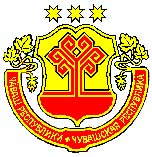 ЧĂВАШ РЕСПУБЛИКИНКАНАШ РАЙОНĚНКĂШНАРУЙ ЯЛ ПОСЕЛЕНИЙĚНАДМИНИСТРАЦИЙĚЙЫШĂНУ09.02.2021  12 № Кăшнаруй ялěАДМИНИСТРАЦИЯКОШНОРУЙСКОГО СЕЛЬСКОГО ПОСЕЛЕНИЯ КАНАШСКОГО РАЙОНАЧУВАШСКОЙ РЕСПУБЛИКИПОСТАНОВЛЕНИЕ09.02.2021  № 12Деревня Кошноруй1. Ответственный исполнитель муниципальной программыАдминистрация Кошноруйского сельского поселения Администрация Кошноруйского сельского поселения Администрация Кошноруйского сельского поселения Администрация Кошноруйского сельского поселения Администрация Кошноруйского сельского поселения Администрация Кошноруйского сельского поселения Администрация Кошноруйского сельского поселения Администрация Кошноруйского сельского поселения 2. Соисполнители муниципальной программы Отдел архитектуры и градостроительства администрации муниципального района «Канашский район»,Отдел жилищно-коммунального хозяйства администрации  муниципального района «Канашский район»,  Отдел культуры, молодежи и спорта муниципального района «Канашский район», органы местного самоуправления муниципального района «Канашский район» (далее – Отдел архитектуры и градостроительства  администрации МР,   Отдел образования администрации МР, органы местного самоуправления МР) Отдел архитектуры и градостроительства администрации муниципального района «Канашский район»,Отдел жилищно-коммунального хозяйства администрации  муниципального района «Канашский район»,  Отдел культуры, молодежи и спорта муниципального района «Канашский район», органы местного самоуправления муниципального района «Канашский район» (далее – Отдел архитектуры и градостроительства  администрации МР,   Отдел образования администрации МР, органы местного самоуправления МР) Отдел архитектуры и градостроительства администрации муниципального района «Канашский район»,Отдел жилищно-коммунального хозяйства администрации  муниципального района «Канашский район»,  Отдел культуры, молодежи и спорта муниципального района «Канашский район», органы местного самоуправления муниципального района «Канашский район» (далее – Отдел архитектуры и градостроительства  администрации МР,   Отдел образования администрации МР, органы местного самоуправления МР) Отдел архитектуры и градостроительства администрации муниципального района «Канашский район»,Отдел жилищно-коммунального хозяйства администрации  муниципального района «Канашский район»,  Отдел культуры, молодежи и спорта муниципального района «Канашский район», органы местного самоуправления муниципального района «Канашский район» (далее – Отдел архитектуры и градостроительства  администрации МР,   Отдел образования администрации МР, органы местного самоуправления МР) Отдел архитектуры и градостроительства администрации муниципального района «Канашский район»,Отдел жилищно-коммунального хозяйства администрации  муниципального района «Канашский район»,  Отдел культуры, молодежи и спорта муниципального района «Канашский район», органы местного самоуправления муниципального района «Канашский район» (далее – Отдел архитектуры и градостроительства  администрации МР,   Отдел образования администрации МР, органы местного самоуправления МР) Отдел архитектуры и градостроительства администрации муниципального района «Канашский район»,Отдел жилищно-коммунального хозяйства администрации  муниципального района «Канашский район»,  Отдел культуры, молодежи и спорта муниципального района «Канашский район», органы местного самоуправления муниципального района «Канашский район» (далее – Отдел архитектуры и градостроительства  администрации МР,   Отдел образования администрации МР, органы местного самоуправления МР) Отдел архитектуры и градостроительства администрации муниципального района «Канашский район»,Отдел жилищно-коммунального хозяйства администрации  муниципального района «Канашский район»,  Отдел культуры, молодежи и спорта муниципального района «Канашский район», органы местного самоуправления муниципального района «Канашский район» (далее – Отдел архитектуры и градостроительства  администрации МР,   Отдел образования администрации МР, органы местного самоуправления МР) Отдел архитектуры и градостроительства администрации муниципального района «Канашский район»,Отдел жилищно-коммунального хозяйства администрации  муниципального района «Канашский район»,  Отдел культуры, молодежи и спорта муниципального района «Канашский район», органы местного самоуправления муниципального района «Канашский район» (далее – Отдел архитектуры и градостроительства  администрации МР,   Отдел образования администрации МР, органы местного самоуправления МР)3. Цели муниципальной программыСоздание условий для повышения качества жизни сельского населенияСоздание условий для повышения качества жизни сельского населенияСоздание условий для повышения качества жизни сельского населенияСоздание условий для повышения качества жизни сельского населенияСоздание условий для повышения качества жизни сельского населенияСоздание условий для повышения качества жизни сельского населенияСоздание условий для повышения качества жизни сельского населенияСоздание условий для повышения качества жизни сельского населения4. Задачи муниципальной программы1) Благоустройство сельских территорий1) Благоустройство сельских территорий1) Благоустройство сельских территорий1) Благоустройство сельских территорий1) Благоустройство сельских территорий1) Благоустройство сельских территорий1) Благоустройство сельских территорий1) Благоустройство сельских территорий5. Подпрограммы муниципальной программы1) Создание и развитие инфраструктуры на сельских территориях1) Создание и развитие инфраструктуры на сельских территориях1) Создание и развитие инфраструктуры на сельских территориях1) Создание и развитие инфраструктуры на сельских территориях1) Создание и развитие инфраструктуры на сельских территориях1) Создание и развитие инфраструктуры на сельских территориях1) Создание и развитие инфраструктуры на сельских территориях1) Создание и развитие инфраструктуры на сельских территориях6. Индикаторы муниципальной программы1) Сохранение доли сельского населения в общей численности населения   1) Сохранение доли сельского населения в общей численности населения   1) Сохранение доли сельского населения в общей численности населения   1) Сохранение доли сельского населения в общей численности населения   1) Сохранение доли сельского населения в общей численности населения   1) Сохранение доли сельского населения в общей численности населения   1) Сохранение доли сельского населения в общей численности населения   1) Сохранение доли сельского населения в общей численности населения   7. Сроки и этапы реализации муниципальной программы2021 - 2026 годы, в один этап2021 - 2026 годы, в один этап2021 - 2026 годы, в один этап2021 - 2026 годы, в один этап2021 - 2026 годы, в один этап2021 - 2026 годы, в один этап2021 - 2026 годы, в один этап2021 - 2026 годы, в один этап8. Объемы финансирования муниципальной программы за счет бюджетных ассигнованийНаименование показателяВсего (тыс. руб.)В том числе по годамВ том числе по годамВ том числе по годамВ том числе по годамВ том числе по годамВ том числе по годам8. Объемы финансирования муниципальной программы за счет бюджетных ассигнованийНаименование показателяВсего (тыс. руб.)2021202220232024202520268. Объемы финансирования муниципальной программы за счет бюджетных ассигнованийВсего1248,71248,70,00,00,00,00,08. Объемы финансирования муниципальной программы за счет бюджетных ассигнованийВ том числе по источникам финансирования:В том числе по источникам финансирования:В том числе по источникам финансирования:В том числе по источникам финансирования:В том числе по источникам финансирования:В том числе по источникам финансирования:В том числе по источникам финансирования:В том числе по источникам финансирования:8. Объемы финансирования муниципальной программы за счет бюджетных ассигнованийФедеральный бюджет1153,71153,70,00,00,00,00,08. Объемы финансирования муниципальной программы за счет бюджетных ассигнованийРеспубликанский бюджет83,383,30,00,00,00,00,08. Объемы финансирования муниципальной программы за счет бюджетных ассигнованийБюджет Кошноруйского поселения11,711,70,00,00,00,00,0СтатусНаименование Муниципальной программы, подпрограммы муниципальной программы (программы ведомственной целевой программы, основного мероприятия)Код бюджетной классификацииКод бюджетной классификацииИсточники финансированияРасходы по годам, тыс. рублейРасходы по годам, тыс. рублейРасходы по годам, тыс. рублейРасходы по годам, тыс. рублейРасходы по годам, тыс. рублейРасходы по годам, тыс. рублейРасходы по годам, тыс. рублейСтатусНаименование Муниципальной программы, подпрограммы муниципальной программы (программы ведомственной целевой программы, основного мероприятия)главный распорядитель бюджетных средствцелевая статья расходовИсточники финансирования20212022202320242025202612345891011121314Муниципальная программа Чувашской Республики«Комплексное развитие сельских территорий»xxвсего1248,70,00,00,00,00,00,0Муниципальная программа Чувашской Республики«Комплексное развитие сельских территорий»xxфедеральный бюджет1153,70,00,00,00,00,00,0Муниципальная программа Чувашской Республики«Комплексное развитие сельских территорий»xxреспубликанский бюджет Чувашской Республики83,30,00,00,00,00,00,0Муниципальная программа Чувашской Республики«Комплексное развитие сельских территорий»xxместные бюджеты11,7,00,00,00,00,00,00,0Подпрограмма «Создание и развитие инфраструктуры на сельских территориях в Кошноруйском сельском поселении»xxвсего1248,70,00,00,00,00,00,0Подпрограмма «Создание и развитие инфраструктуры на сельских территориях в Кошноруйском сельском поселении»xxфедеральный бюджет1153,70,00,00,00,00,00,0Подпрограмма «Создание и развитие инфраструктуры на сельских территориях в Кошноруйском сельском поселении»xхреспубликанский бюджет Чувашской Республики83,30,00,00,00,00,00,0Подпрограмма «Создание и развитие инфраструктуры на сельских территориях в Кошноруйском сельском поселении»xxместные бюджеты11,70,00,00,00,00,00,0Основное мероприятие 1Реализация мероприятий по благоустройству сельских территорийxxвсего1248,70,00,00,00,00,00,0Основное мероприятие 1Реализация мероприятий по благоустройству сельских территорийxxфедеральный бюджет1153,70,00,00,00,00,00,0Основное мероприятие 1Реализация мероприятий по благоустройству сельских территорийxреспубликанский бюджет Чувашской Республики83,30,00,00,00,00,00,0Основное мероприятие 1Реализация мероприятий по благоустройству сельских территорийxxместные бюджеты11,70,00,00,00,00,00,0№ п/пНаименование индикатораЕдиница измеренияЗначение по годамЗначение по годамЗначение по годамЗначение по годамЗначение по годамЗначение по годамЗначение по годамЗначение по годам№ п/пНаименование индикатораЕдиница измеренияГод, предшествующий году разработки муниципальной программы Год разработки муниципальной программы Годы реализации муниципальной программыГоды реализации муниципальной программыГоды реализации муниципальной программыГоды реализации муниципальной программыГоды реализации муниципальной программыГоды реализации муниципальной программы№ п/пНаименование индикатораЕдиница измеренияГод, предшествующий году разработки муниципальной программы Год разработки муниципальной программы 202120222023202420252026«Комплексное развитие сельских территорий в Чувашской Республике»«Комплексное развитие сельских территорий в Чувашской Республике»«Комплексное развитие сельских территорий в Чувашской Республике»«Комплексное развитие сельских территорий в Чувашской Республике»«Комплексное развитие сельских территорий в Чувашской Республике»«Комплексное развитие сельских территорий в Чувашской Республике»«Комплексное развитие сельских территорий в Чувашской Республике»«Комплексное развитие сельских территорий в Чувашской Республике»«Комплексное развитие сельских территорий в Чувашской Республике»«Комплексное развитие сельских территорий в Чувашской Республике»«Комплексное развитие сельских территорий в Чувашской Республике»1Сохранение доли сельского населения в общей численности населения %1001001001001001001001002Уровень занятости сельского населения, в том числе прошедшего дополнительное обучение (переобучение)% 9090909090909090Наименование показателяВсегоВ том числе по годамВ том числе по годамВ том числе по годамВ том числе по годамВ том числе по годамВ том числе по годамНаименование показателяВсего202120222023202420252026ВСЕГО1248,71248,70,00,00,00,00,0в том числе по подпрограммам:подпрограмма «Создание и развитие инфраструктуры на сельских территориях» 1248,71248,70,00,00,00,00,0по источникам финансирования:бюджетные ассигнования - итого1248,71248,70,00,00,00,00,0в том числе:средства  федерального бюджета1153,71153,70,00,00,00,00,0средства республиканского бюджета 83,383,30,00,00,00,00,0Бюджета Кошноруйского сельского поселения11,711,70,00,00,00,00,01. Соисполнитель  подпрограммыОтдел архитектуры и градостроительства администрации муниципального района «Канашский район»;Отдел культуры, молодежи и спорта муниципального района «Канашский район»;Отдел архитектуры и градостроительства администрации муниципального района «Канашский район»;Отдел культуры, молодежи и спорта муниципального района «Канашский район»;Отдел архитектуры и градостроительства администрации муниципального района «Канашский район»;Отдел культуры, молодежи и спорта муниципального района «Канашский район»;Отдел архитектуры и градостроительства администрации муниципального района «Канашский район»;Отдел культуры, молодежи и спорта муниципального района «Канашский район»;Отдел архитектуры и градостроительства администрации муниципального района «Канашский район»;Отдел культуры, молодежи и спорта муниципального района «Канашский район»;Отдел архитектуры и градостроительства администрации муниципального района «Канашский район»;Отдел культуры, молодежи и спорта муниципального района «Канашский район»;Отдел архитектуры и градостроительства администрации муниципального района «Канашский район»;Отдел культуры, молодежи и спорта муниципального района «Канашский район»;Отдел архитектуры и градостроительства администрации муниципального района «Канашский район»;Отдел культуры, молодежи и спорта муниципального района «Канашский район»;2. Участники подпрограммы Отдел архитектуры и градостроительства администрации муниципального района «Канашский район»;Отдел культуры, молодежи и спорта муниципального района «Канашский район»;Администрация Кошноруйского сельского поселения  Отдел архитектуры и градостроительства администрации муниципального района «Канашский район»;Отдел культуры, молодежи и спорта муниципального района «Канашский район»;Администрация Кошноруйского сельского поселения  Отдел архитектуры и градостроительства администрации муниципального района «Канашский район»;Отдел культуры, молодежи и спорта муниципального района «Канашский район»;Администрация Кошноруйского сельского поселения  Отдел архитектуры и градостроительства администрации муниципального района «Канашский район»;Отдел культуры, молодежи и спорта муниципального района «Канашский район»;Администрация Кошноруйского сельского поселения  Отдел архитектуры и градостроительства администрации муниципального района «Канашский район»;Отдел культуры, молодежи и спорта муниципального района «Канашский район»;Администрация Кошноруйского сельского поселения  Отдел архитектуры и градостроительства администрации муниципального района «Канашский район»;Отдел культуры, молодежи и спорта муниципального района «Канашский район»;Администрация Кошноруйского сельского поселения  Отдел архитектуры и градостроительства администрации муниципального района «Канашский район»;Отдел культуры, молодежи и спорта муниципального района «Канашский район»;Администрация Кошноруйского сельского поселения  Отдел архитектуры и градостроительства администрации муниципального района «Канашский район»;Отдел культуры, молодежи и спорта муниципального района «Канашский район»;Администрация Кошноруйского сельского поселения 3. Цель подпрограммыБлагоустройство сельских территорийБлагоустройство сельских территорийБлагоустройство сельских территорийБлагоустройство сельских территорийБлагоустройство сельских территорийБлагоустройство сельских территорийБлагоустройство сельских территорийБлагоустройство сельских территорий4. Задачи подпрограммыБлагоустройство сельских территорийБлагоустройство сельских территорийБлагоустройство сельских территорийБлагоустройство сельских территорийБлагоустройство сельских территорийБлагоустройство сельских территорийБлагоустройство сельских территорийБлагоустройство сельских территорий5. Перечень основных мероприятий подпрограммы1)     Повышение уровня занятости сельского населения;2) Повышение уровня комплексного обустройства сельских территорий.1)     Повышение уровня занятости сельского населения;2) Повышение уровня комплексного обустройства сельских территорий.1)     Повышение уровня занятости сельского населения;2) Повышение уровня комплексного обустройства сельских территорий.1)     Повышение уровня занятости сельского населения;2) Повышение уровня комплексного обустройства сельских территорий.1)     Повышение уровня занятости сельского населения;2) Повышение уровня комплексного обустройства сельских территорий.1)     Повышение уровня занятости сельского населения;2) Повышение уровня комплексного обустройства сельских территорий.1)     Повышение уровня занятости сельского населения;2) Повышение уровня комплексного обустройства сельских территорий.1)     Повышение уровня занятости сельского населения;2) Повышение уровня комплексного обустройства сельских территорий.6. Сроки и этапы реализации подпрограммы2021 - 2026 годы, в один этап2021 - 2026 годы, в один этап2021 - 2026 годы, в один этап2021 - 2026 годы, в один этап2021 - 2026 годы, в один этап2021 - 2026 годы, в один этап2021 - 2026 годы, в один этап2021 - 2026 годы, в один этап7. Объемы финансирования подпрограммы за счет бюджетных ассигнованийНаименование показателяВсего (тыс. руб.)В том числе по годамВ том числе по годамВ том числе по годамВ том числе по годамВ том числе по годамВ том числе по годам7. Объемы финансирования подпрограммы за счет бюджетных ассигнованийНаименование показателяВсего (тыс. руб.)2021202220232024202520267. Объемы финансирования подпрограммы за счет бюджетных ассигнованийВсего1248,71248,70,00,00,00,00,07. Объемы финансирования подпрограммы за счет бюджетных ассигнованийВ том числе по годам и источникам финансирования:7. Объемы финансирования подпрограммы за счет бюджетных ассигнованийсредства  федерального бюджета1153,71153,70,00,00,00,00,07. Объемы финансирования подпрограммы за счет бюджетных ассигнованийРеспубликанский бюджет83,383,30,00,00,00,00,0Бюджет Кошноруйского сельского поселения11,711,70,00,00,00,00,0Наименование показателяВсегоВ том числе по годамВ том числе по годамВ том числе по годамВ том числе по годамВ том числе по годамВ том числе по годамНаименование показателяВсего202120222023202420252026ВСЕГО1248,71248,70,00,00,00,00,0в том числе по подпрограммам:подпрограмма «Создание и развитие инфраструктуры на сельских территориях» 1248,71248,70,00,00,00,00,0по источникам финансирования:бюджетные ассигнования - итого1248,71248,70,00,00,00,00,0в том числе:средства  федерального бюджета1153,71153,70,00,00,00,00,0средства республиканского бюджета 83,383,30,00,00,00,00,0Бюджета Кошноруйского сельского поселения11,711,70,00,00,00,00,0Наименование показателяВсегоВ том числе по годамВ том числе по годамВ том числе по годамВ том числе по годамВ том числе по годамВ том числе по годамНаименование показателяВсего202120222023202420252026ВСЕГО1248,71248,70,00,00,00,00,0в том числе:по источникам финансирования:бюджетные ассигнования1248,71248,70,00,00,00,00,0в том числе:средства  федерального бюджета1153,71153,70,00,00,00,00,0средства республиканского бюджета83,383,30,00,00,00,00,0Бюджета Кошноруйского сельского поселения11,711,70,00,00,00,00,0№п/пНаименование мероприятияСроки реализацииУчастник подпрограммыИсточники финансированияПринадлежность мероприятия к проекту (наименование проекта)1Благоустройство сельских территорий 2021 - 2026Отдел архитектуры и градостроительства администрации муниципального района «Канашский район»,Отдел жилищно-коммунального хозяйства администрации  муниципального района «Канашский район»,  Отдел культуры, молодежи и спорта муниципального района «Канашский район»,  органы местного самоуправления муниципального района «Канашский район» (далее – Отдел архитектуры и градостроительства  администрации МР,   Отдел образования администрации МР, органы местного самоуправления МР)Средства местных бюджетов муниципальных образований «…» района, федеральный бюджет, республиканский бюджет1.1Предоставление субсидий по благоустройству сельских территорий2021 - 2026 Отдел архитектуры и градостроительства  администрации МР, органы местного самоуправления МРСредства местных бюджетов муниципальных образований «…» района, федеральный бюджет, республиканский бюджет2Создание современного облика сельских территорий2021 – 2026 Отдел архитектуры и градостроительства  администрации МР, органы местного самоуправления МР Средства местных бюджетов муниципальных образований «…» района, федеральный бюджет, республиканский бюджет2.1Предоставление субсидий на реализацию проектов комплексного развития сельских территорий2021 – 2026Отдел архитектуры и градостроительства  администрации МР, ,  Отдел культуры администрации МР, Отдел образования администрации МР,  органы местного самоуправления МР Средства местных бюджетов муниципальных образований «…» района, федеральный бюджет, республиканский бюджет